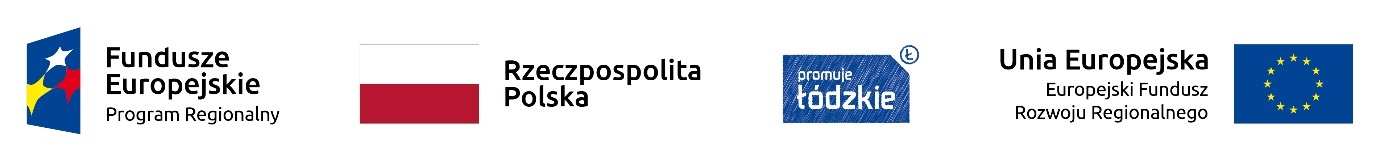                                                                                         Załącznik  do SWZFormularz ofertowy                                                                                                                                                                                                                                                                                                                                      …………………………………….                                                                                                                                                   miejscowość, dataDotyczy: postępowania o udzielenie zamówienia publicznego pn. Dostawa i montaż stacji ładowania pojazdów dla potrzeb ładowania autobusów elektrycznych komunikacji miejskiej w Bełchatowie w ramach zadania inwestycyjnego pn.: „Budowa budynku użyteczności publicznej na potrzeby węzła przesiadkowego wraz z infrastrukturą techniczną w Bełchatowie”Nazwa wykonawcy/wykonawców w przypadku oferty wspólnej:………………………………………………………………………………………………………..Adres:…………………………………………………………………………………………….REGON:………………………………………………………………………………………….Numer telefonu ………….……………… adres e-mail: …………………………………………Numer konta bankowego:……………………………………………………………………………..(dotyczy zwrotu wadium wniesionego w formie pieniężnej)1. Przystępując do udziału w przedmiotowym postępowaniu na wykonanie przedmiotu zamówienia w zakresie określonym w Specyfikacji Warunków Zamówienia, zgodnie z opisem przedmiotu zamówienia, oferujemy za wykonanie zamówienia :wynagrodzenie ryczałtowe netto : …………..…………………….. zł (słownie: ……………………………………………………………………………………………………………………..…………………………………………………………………………………………………………………………………………………………………………………………………………………………………………………………………………. )+ obowiązujący podatek VAT (23%) w wysokości……………………………wynagrodzenie brutto: …………………………………….. zł (słownie: …………………………………………………………………………………………………………………………………………………………………………………………………………………………………………………………………………………………………………………………………………………………………………………………………)2. Oświadczam/y, że  przedmiot zamówienia  zrealizujemy w terminie: do 
    dnia: 17.05.2021 r.3. Oświadczam/y, że udzielamy gwarancji i rękojmi  (……...) miesięcy    na wykonany przedmiot umowy, licząc od daty odbioru końcowego. 4. Oświadczam/y, że jesteśmy związani ofertą przez czas określony w specyfikacji       warunków zamówienia.5. Oświadczam/y, że zapoznaliśmy się i przyjmujemy postanowienia SWZ                                 i załączników.6. Oświadczam/y, że akceptuję/emy zasady korzystania z platformy zakupowej      wskazane w Instrukcji użytkownika i SWZ.7. Oświadczam/y, że uzyskaliśmy wszelkie informacje niezbędne do prawidłowego      przygotowania oferty i wykonania zamówienia.8. Oświadczam/y, iż przewidujemy powierzenie podwykonawcom realizację 
zamówienia w części ………………………………………………………………………………………… 
nazwa(firma)podwykonawcy………………………………………………………………..………………………………………………………………………………………………………………………………………………………………Wartość lub procentowa część zamówienia, jaka zostanie powierzona podwykonawcy lub podwykonawcom: ……………………………………………………………..- zgodnie z ustawą Prawo zamówień publicznych.Oświadczam/y, iż nie przewidujemy powierzenia podwykonawcom realizacji części zamówienia. 9. Oświadczam/y, iż będziemy polegać na zdolnościach lub sytuacji innych podmiotów na zasadach określonych w art. 118 ust. 1 ustawy Prawo zamówień publicznych:w zakresie……………………………………………………………………………………………………………….przez okres………………………………………………………………………………………………………………10. W przypadku udzielenia nam zamówienia zobowiązujemy się do zawarcia umowy   zgodnej z niniejszą ofertą, na warunkach określonych w SWZ, w miejscu i terminie wskazanym przez Zamawiającego. 11. Składając niniejszą ofertę, zgodnie z art. 225 ust. 1 ustawy Pzp informuję, że wybór oferty (należy odpowiednio zaznaczyć punkt a) albo b). ):     a) nie będzie prowadzić do powstania obowiązku podatkowego po stronie           zamawiającego, zgodnie z przepisami o podatku od towarów i usług, który           miałby obowiązek rozliczyć,    b) będzie prowadzić do powstania obowiązku podatkowego po stronie          zamawiającego, zgodnie z przepisami o podatku od towarów i usług, który          miałby obowiązek rozliczyć – w następującym zakresie:………………………………………………………………………………………………………………………………………………………………………………(należy podać rodzaj każdego towaru/usługi oraz wartość bez podatku VAT/stawki VAT)12. Oświadczam, że wypełniłem obowiązki informacyjne przewidziane w art. 13 lub art. 14 rozporządzenia Parlamentu Europejskiego i Rady (UE) 2016/679 z dnia 27 kwietnia 2016 r. w sprawie ochrony osób fizycznych w związku z przetwarzaniem danych osobowych i w sprawie swobodnego przepływu takich danych oraz uchylenia dyrektywy 95/46/WE (ogólne rozporządzenie o ochronie danych) wobec osób fizycznych, od których dane osobowe bezpośrednio lub pośrednio pozyskałem w celu ubiegania się o udzielenie zamówienia publicznego w niniejszym postępowaniu.13. Oświadczam/y, że wyrażamy zgodę na przetwarzanie danych osobowych.14. Czy Wykonawca jest małym lub średnim  przedsiębiorcą ? Odpowiedź:      □ tak      □ nie  (zaznacz właściwe) do średnich przedsiębiorstw należą przedsiębiorstwa, które zatrudniają mniej niż 250 pracowników i których roczny obrót nie przekracza 50 milionów EUR, lub roczna suma bilansowa nie przekracza 43 milionów EUR, małe przedsiębiorstwo definiuje się jako przedsiębiorstwo, które zatrudnia mniej niż 50 pracowników i którego roczny obrót lub roczna suma bilansowa nie przekracza 10 milionów EUR,  						……………………………………......................                                                           (podpis osoby(osób) uprawnionej(ych)                                                                         do reprezentowania wykonawcy) 